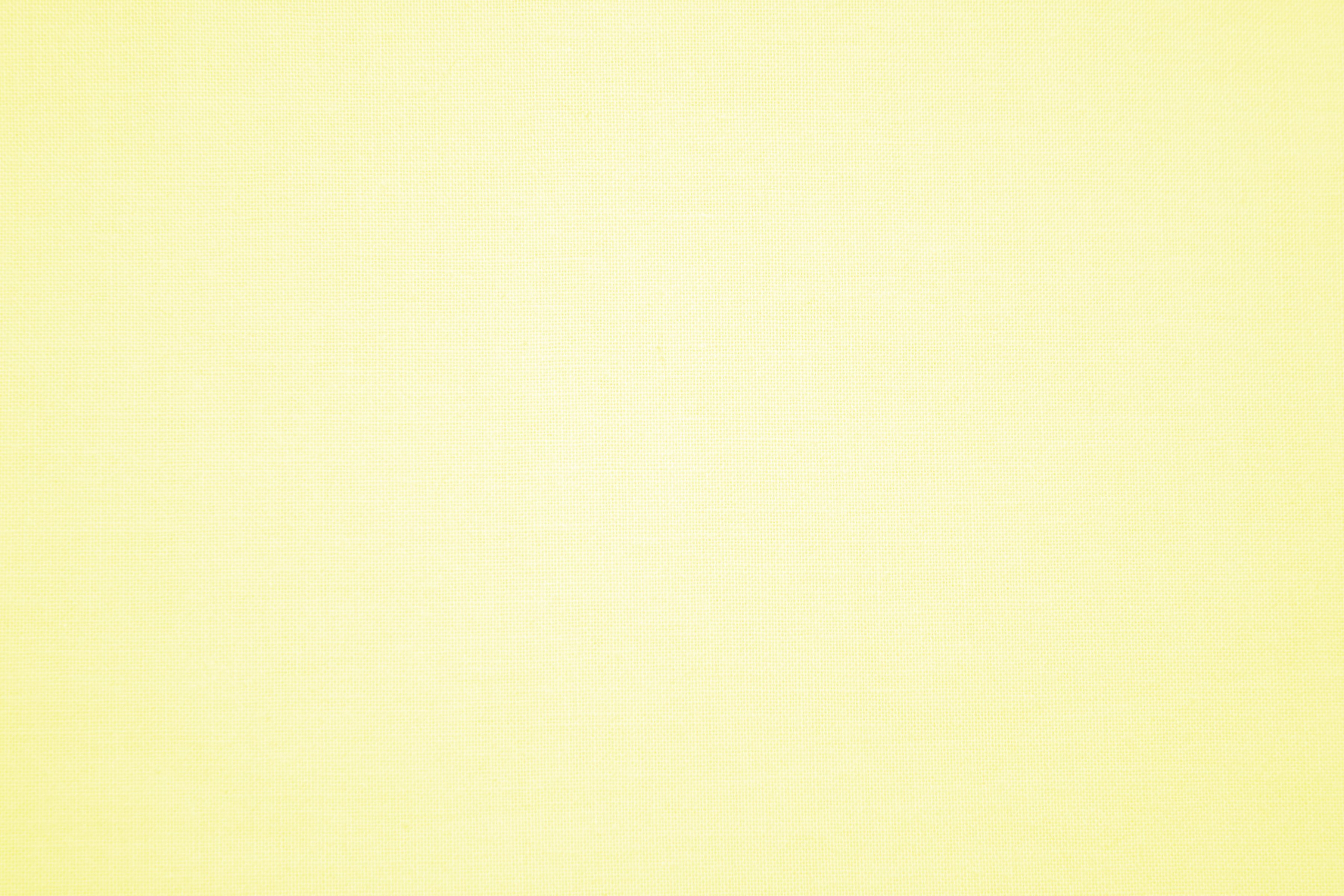 Наш адрес:606 307, Нижегородская область, Дальнеконстантиновский район, п.Дубрава, ул.Центральная, 13График работы:Понедельник-пятница с 8.00 до 18.00Суббота – выходнойВоскресенье: с 9.00 до 16.00 без обедаТелефон: 8(83168)35-3-68  Электронная почта: dubrava_bib@mail.ruОтветственный за выпуск: Куликова Г.А.  Хлеб стал синонимомЖизни, пропуском в мир живых…«Хлеб был с мякиною, макухой и ботвой,С корой. Колючий так,что режет десна.Тяжелый, горький – с хвоей, лебедой,На праздник, очень редко – чистыйпросто.»ПЕРЕДАЙТЕ, ПОЖАЛУЙСТА, ИСТОРИЮ ЛЕНИНГРАДЦЕВ СВОИМ БЛИЗКИМ – ПОКА МЫ ПОМНИМ О НИХ, ОНИ ЖИВЫ В НАШИХ СЕРДЦАХ.ДАВАЙТЕ СОХРАНИМ ПАМЯТЬ ОБ ИХ СТОЙКОСТИ И МУЖЕСТВЕ ВМЕСТЕ! 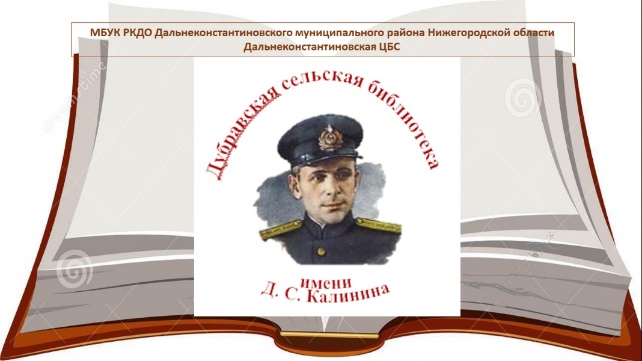 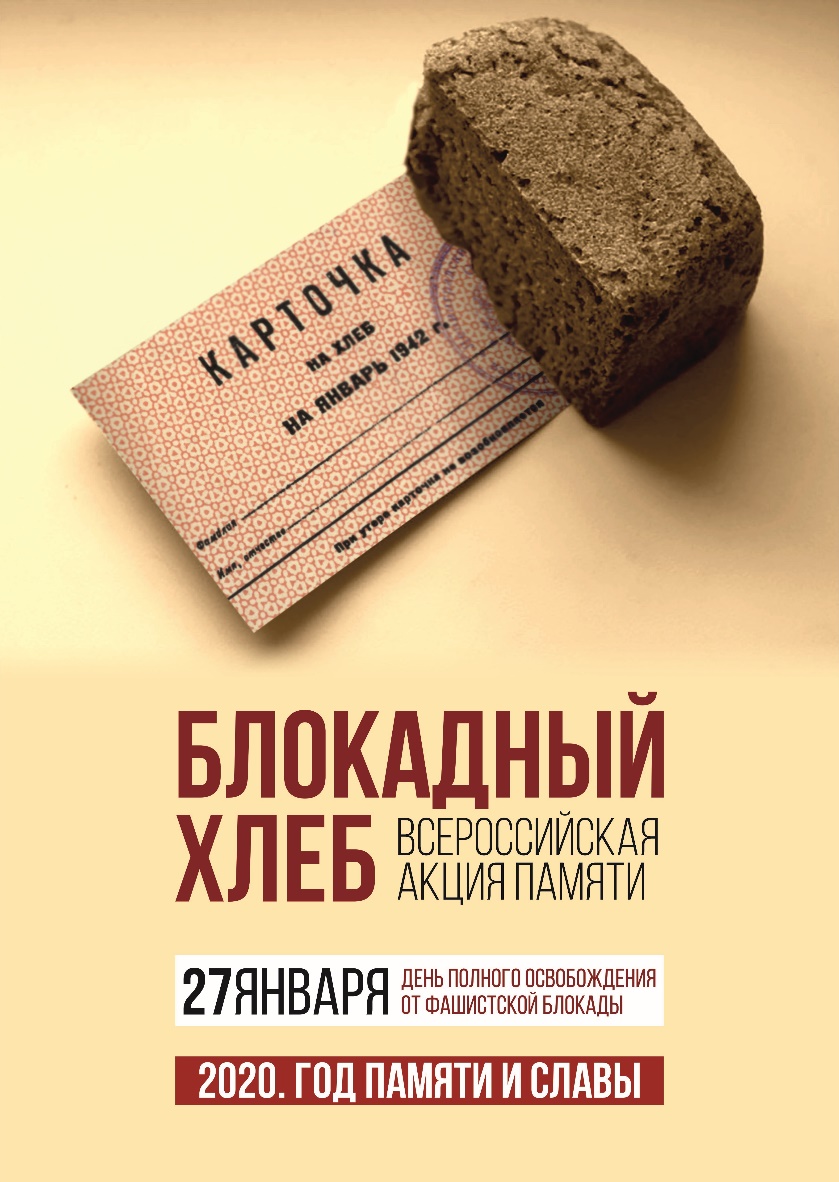 2021гБЛОКАДА ЛЕНИНГРАДА08.09.1941-27.01.1944872 ДНЯ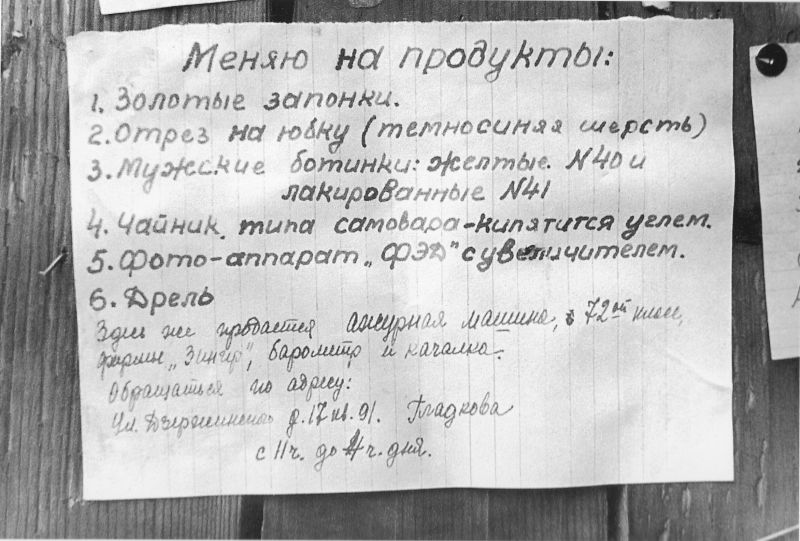 ОБЪЯВЛЕНИЯ БЛОКАДНОГО ЛЕНИНГРАДАБЛОКАДА ЛЕНИНГРАДА – ЭТО ТРАГЕДИЯ ЖИТЕЛЕЙ ЦЕЛОГО ГОРОДА, КОТОРАЯ РАЗВЕРНУЛАСЬ СРЕДИ ОБЩЕГО ГОРЯ ВЕЛИКОЙ ОТЕЧЕСТВЕННОЙ ВОЙНЫ. ЖИТЕЛИ СМОГЛИ ОТСТОЯТЬ СВОЙ ГОРОД, НО У ЭТОЙ ИСТОРИИ НЕ МОЖЕТ БЫТЬ СЧАСТЛИВОГО КОНЦА, ПОТОМУ ЧТО ТАКИЕ СОБЫТИЯ ОСТАЮТСЯ С ТОБОЙ             ДО КОНЦА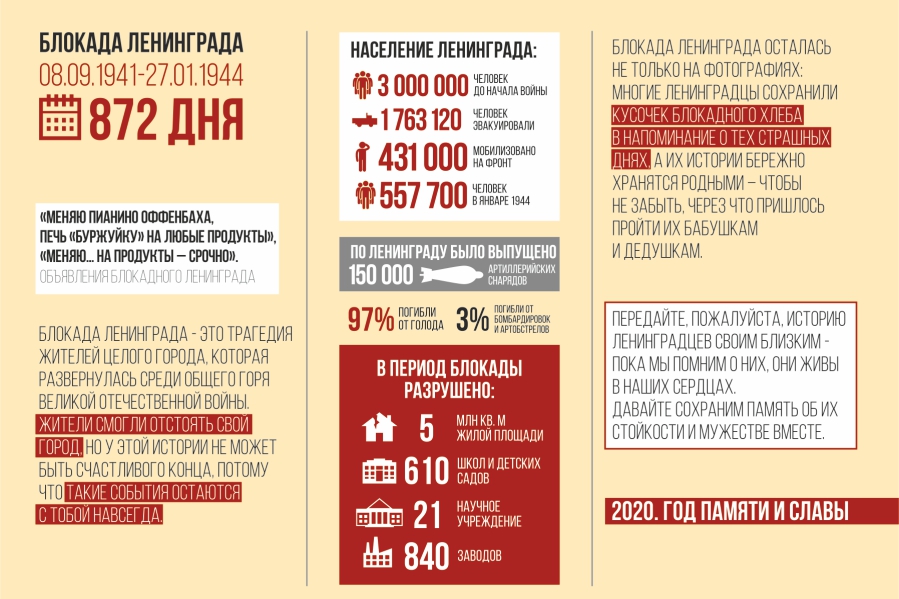 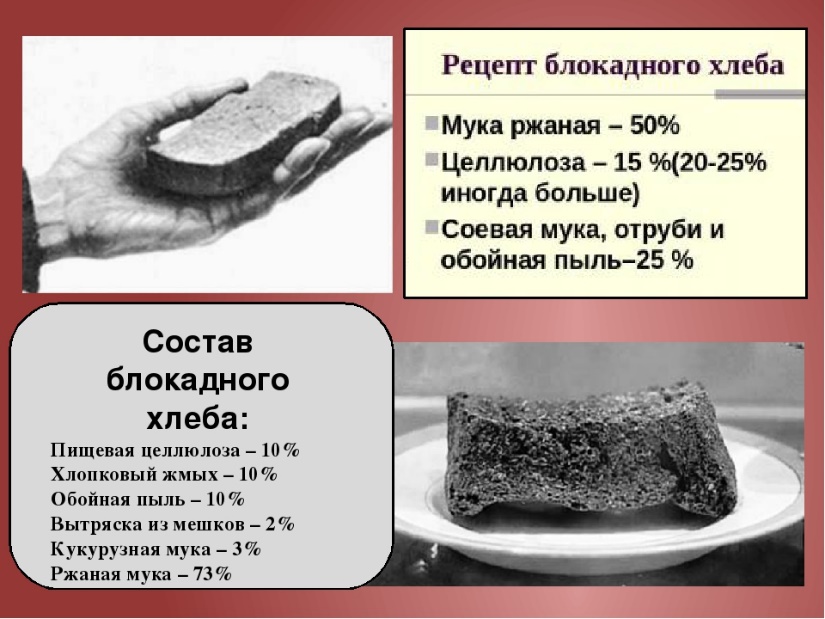 БЛОКАДА ЛЕНИНГРАДА ОСТАЛАСЬ НЕ ТОЛЬКО НА ФОТОГРАФИЯХ: МНОГИЕ ЛЕНИНГРАДЦЫ СОХРАНИЛИ КУСОЧЕК БЛОКАДНОГО ХЛЕБА В НАПОМИНАНИЕ О ТЕХ СТРАШНЫХ ДНЯХ. А ИХ ИСТОРИИ БЕРЕЖНО ХРАНЯТСЯ РОДНЫМИ – ЧТОБЫ НЕ ЗАБЫТЬ, ЧЕРЕЗ ЧТО ПРИШЛОСЬ ПРОЙТИ ИХ БАБУШКАМ И ДЕДУШКАМ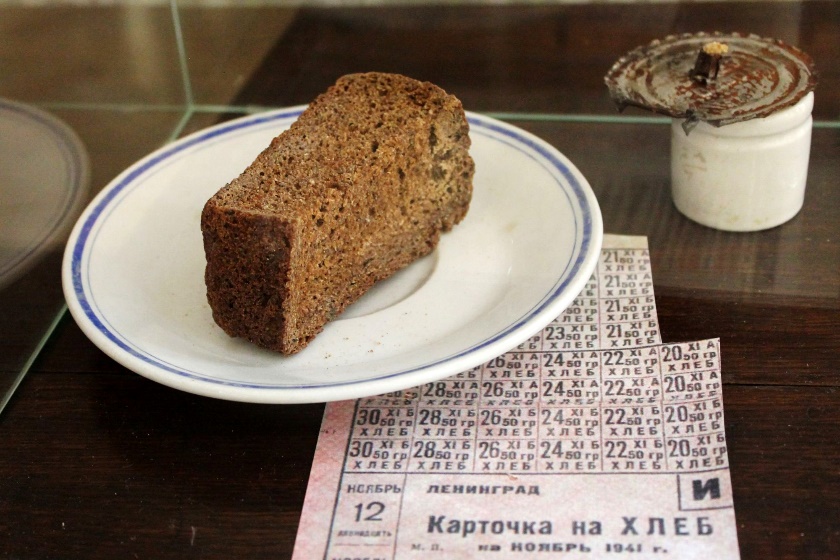 